Copy-and-paste bulletin insertsBelow are messages your church can include in your weekly bulletin during this holiday season to encourage eGiving. Feel free to customize the messages for your congregation.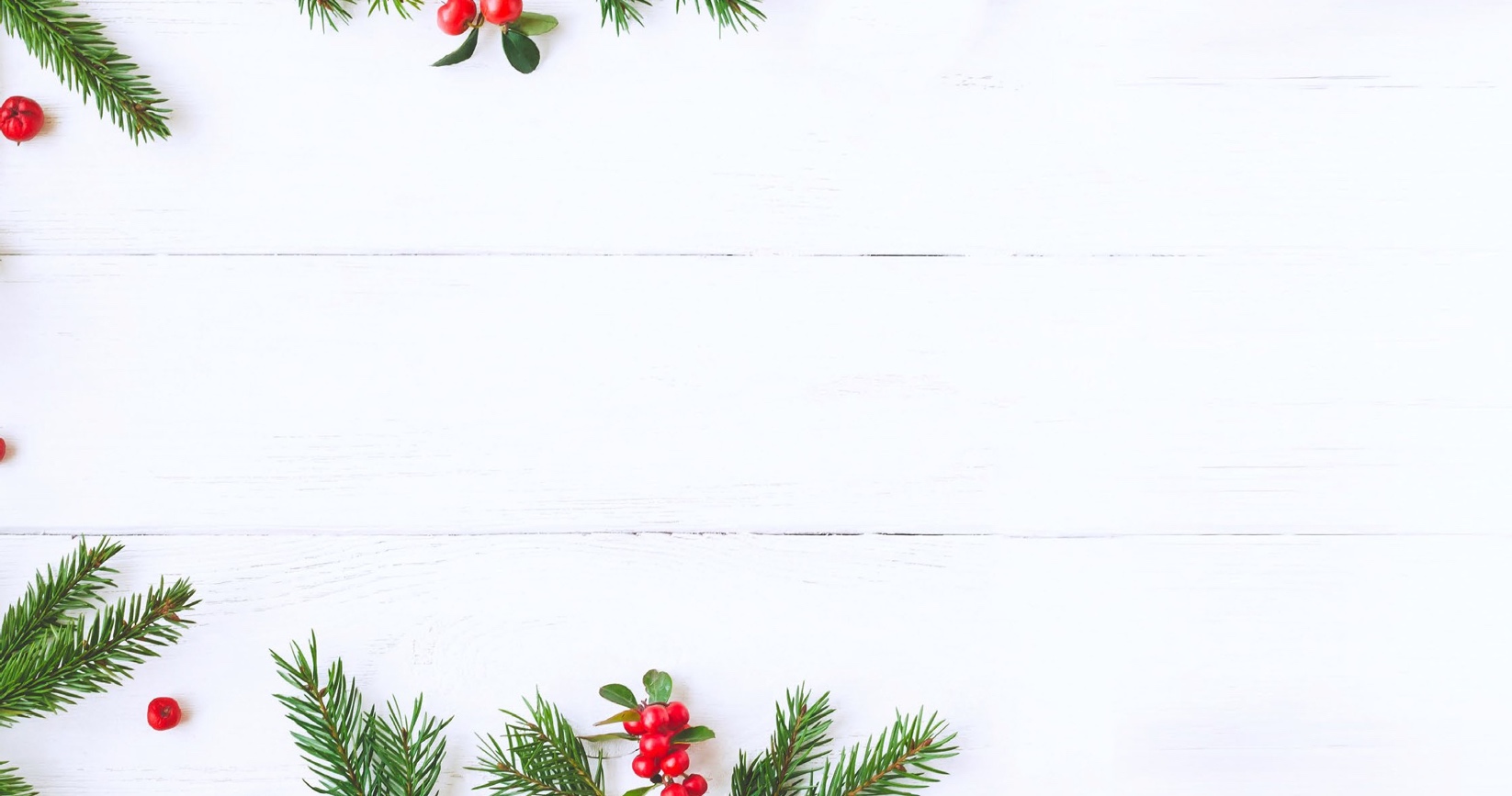 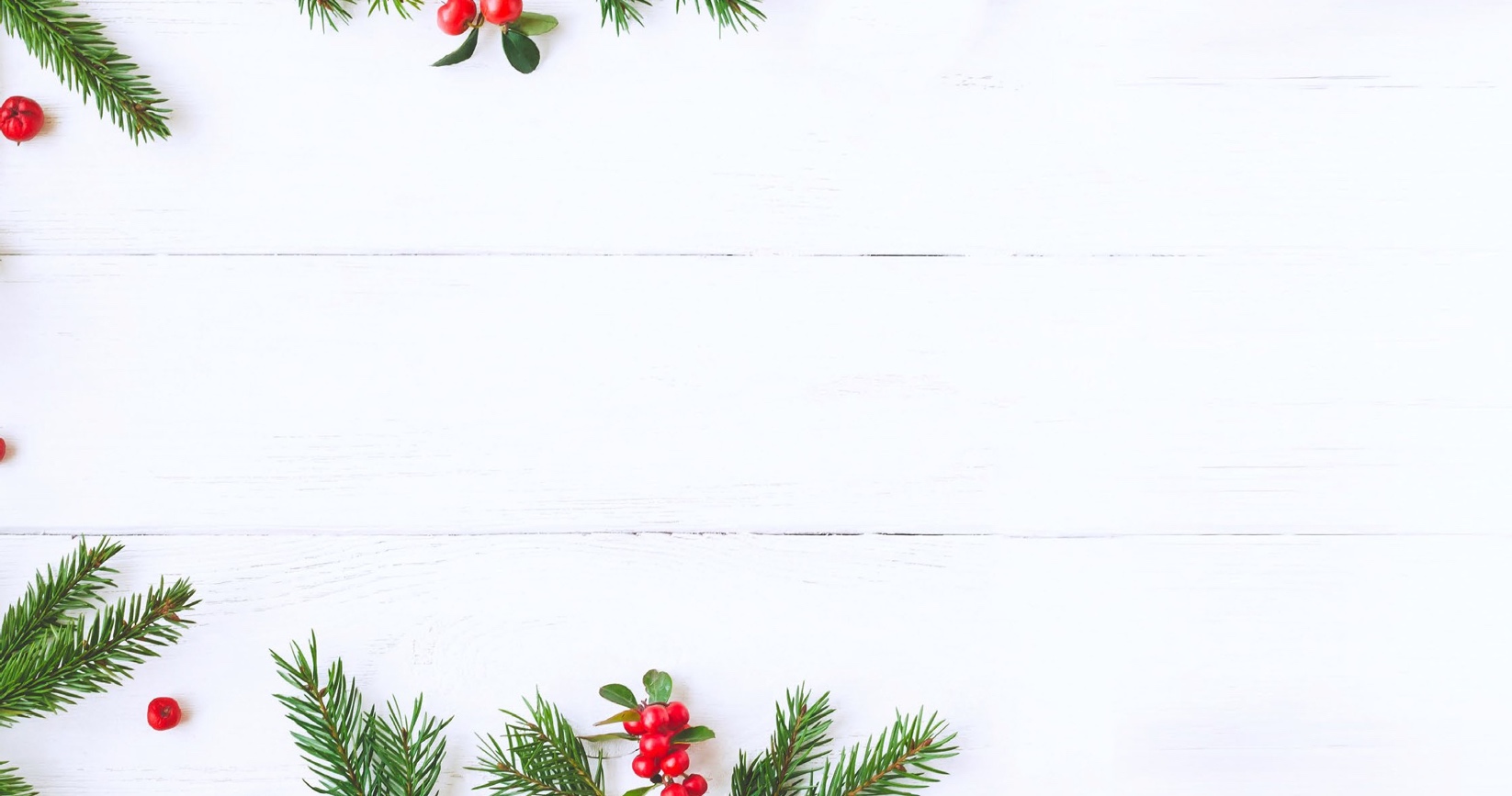 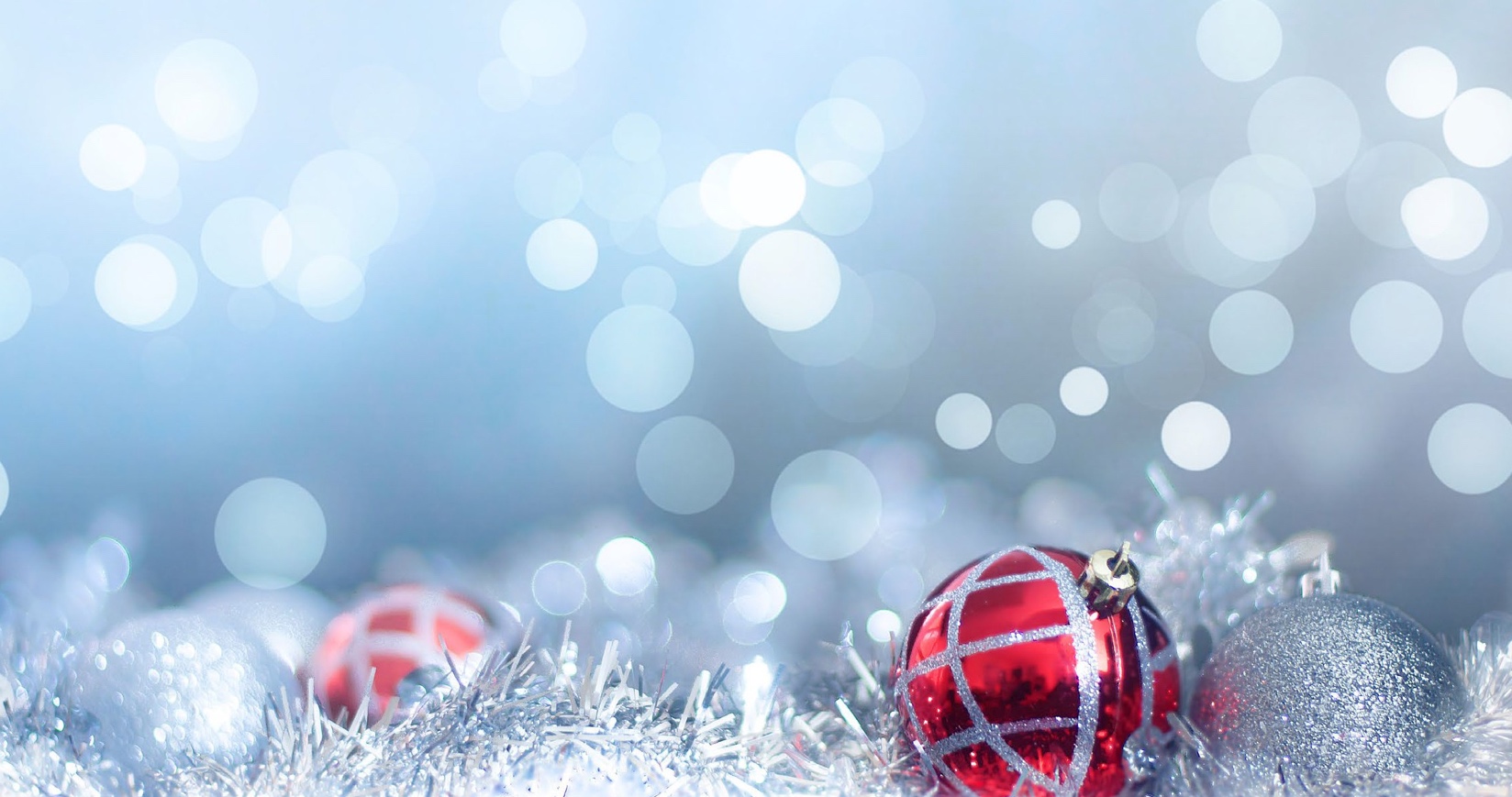 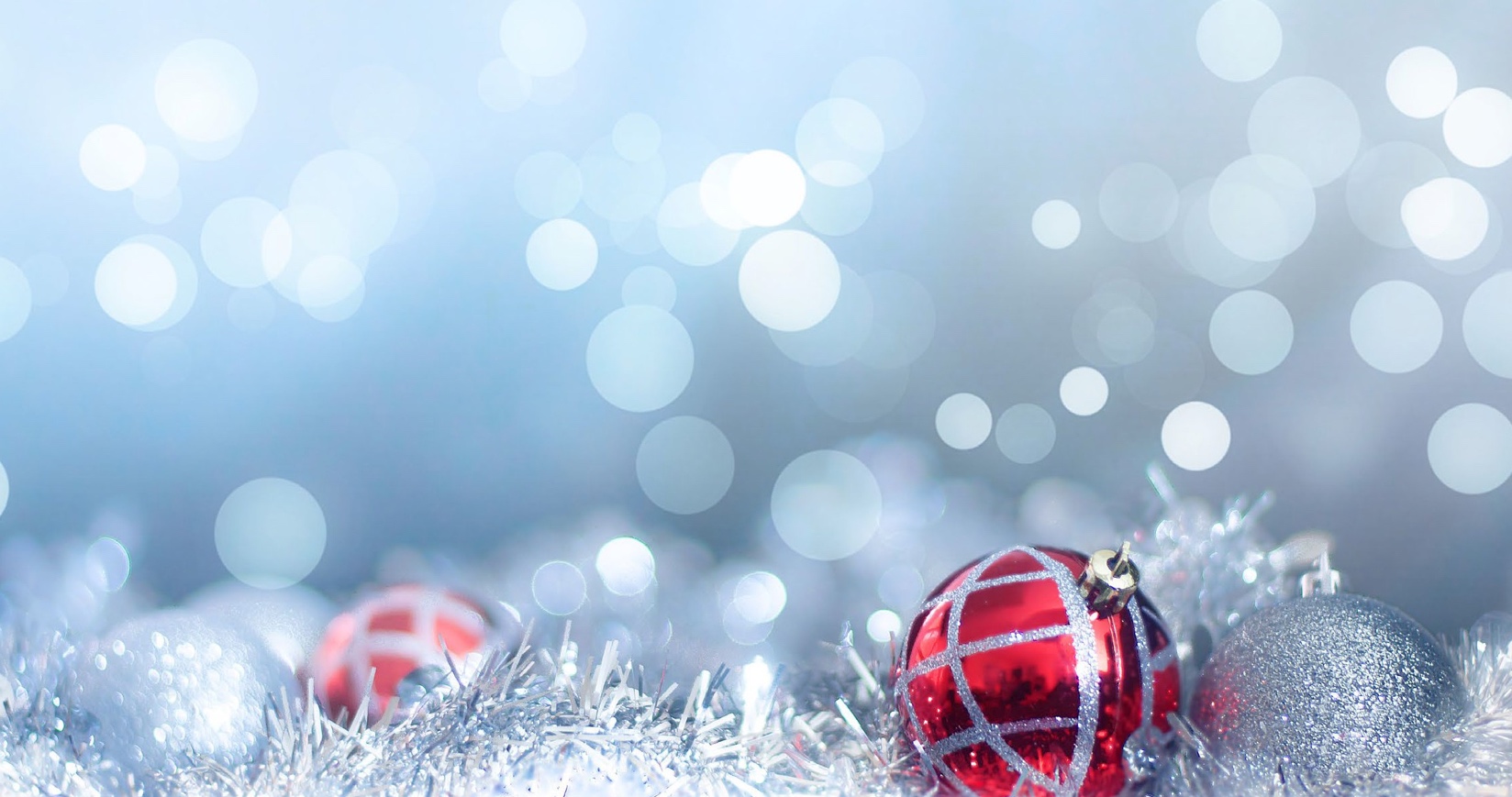 Copy-and-paste bulletin insertsBelow is a message that your church can use this holiday season to encourage eGiving. Customize it and personalize it for your church!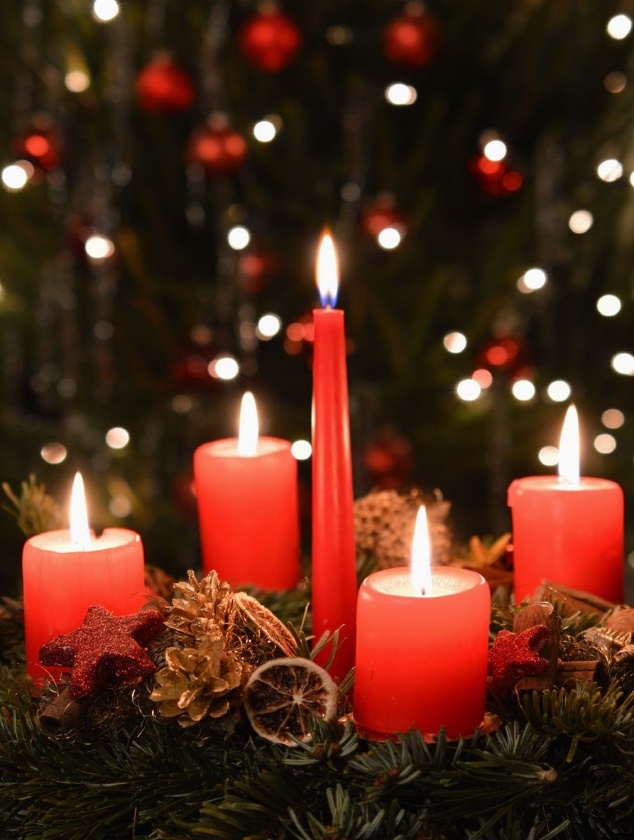 Use Our Mobile App Over the Holidays [Church Name] uses a free mobile app that makes it simple to make your gift, connect with other members and check virtual and in-person events.Download the free “Vanco Mobile” app and search for [Church Name]. 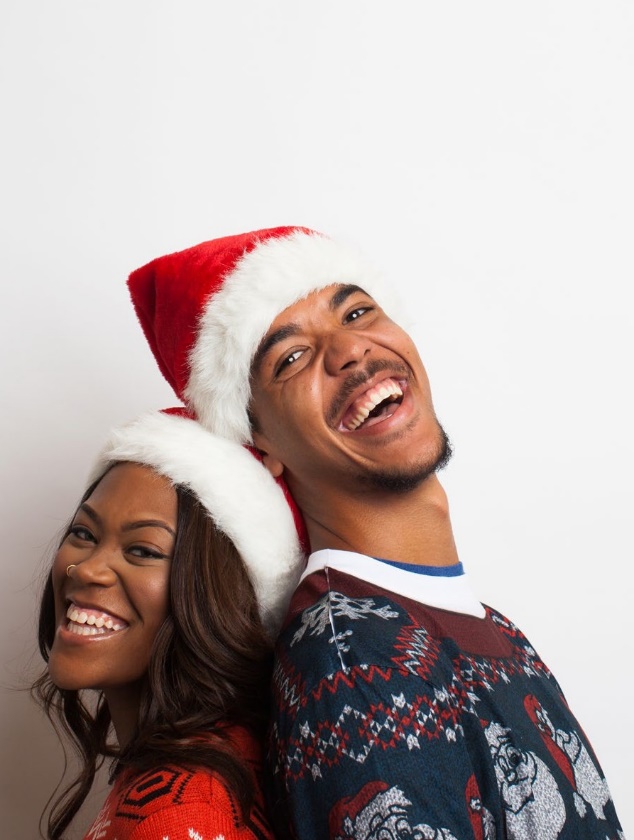 Give Online During the Holiday SeasonContribute to [Church Name] this season wherever you’re worshipping from by visiting our online donation page at [LINK].